Utorak, 19. V. 2020.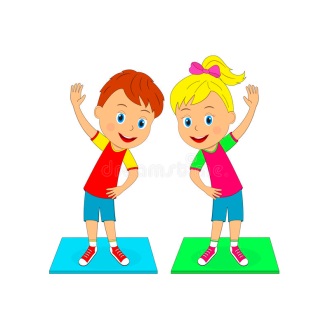 TZK: Vježbe s tenisačicom Anom KonjuhRazgibaj se uz ove vježbe. https://www.youtube.com/watch?v=X-S-reMRPgg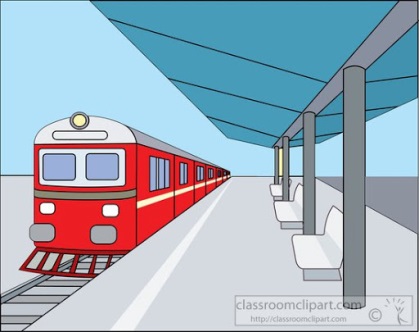 HJ: Na željezničkoj postaji, Ana HladkiPročitaj pjesmu Na željezničkoj postaji, u udžbeniku, str. 142. Usmeno odgovori na pitanja na stranici 143.Riješi zadatke u radnoj bilježnici, str. 119.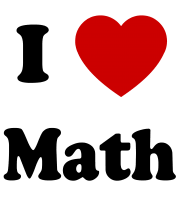 M: Pisano dijeljenje – provjera znanjaDanas ćemo provjeriti što ste naučili u cjelini pisanog dijeljenja. Vježbali ste redovito, u rješavanju zadataka bili ste točni i marljivi. U privitku nalaze se zadatci. Ako kod kuće imaš printer, isprintaj listić, riješi zadatke i zalijepi listić u matematičku bilježnicu. Ako kod kuće nemaš printer, prepiši naslov u bilježnicu. Zadatke ne trebaš prepisivati, napiši redni broj zadatka i rješenje.Pažljivo pročitaj zadatke i riješi ih. Fotografiraj mi svoj uradak i pošalji do četvrtka, 21. V. na pregled za ocjenu.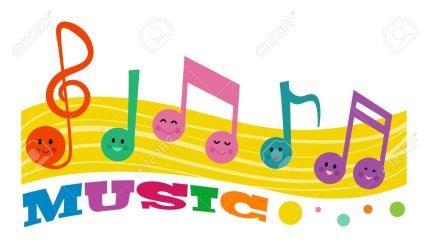 GK: Juri, juri vlak, Mali vlakPoslušaj i nauči pjevati pjesmu Juri, juri vlak ( udžbenik, str. 62. )Poslušaj skladbu Mali vlak , H. Villa - Lobos.  Odredi izvođače, ugođaj i dinamiku skladbe.Ako kod kuće imaš udaraljke pokušaj dočarati kretanje svog vlaka, ako nemaš udaraljke, možeš isto učiniti i tjeloglazbom.